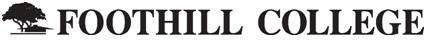 12345 El Monte RoadLos Altos Hills, California 94022650.949.7777 

Business Administration Program ReportFor Greater South Bay and Peninsula Region(Santa Clara and San Mateo Counties) 
November  2014Business Administration and Management, GeneralA program that generally prepares individuals to plan, organize, direct, and control the functions and processes of a firm or organization. Includes instruction in management theory, human resources management and behavior, accounting and other quantitative methods, purchasing and logistics, organization and production, marketing, and business decision-making.‡Based on EMSI crosswalk of the Classification of Instructional Programs (CIP) codes with Standard Occupational Classification (SOC) codes as published by the U.S. Department of Education. In 2012, the number of business administration jobs in the target occupations in Santa Clara and San Mateo Counties totaled 28,238. The Bureau of Labor Statistics (BLS) expects the total number of positions to increase by 2.1% over the next three years. Regional openings in 2012, which included created jobs and turnover, totaled 1,571. Completions in business administration programs totaled 2,973 from eighteen institutions, with an additional 847 completions from other related programs. These other programs are linked to multiple occupations and not all those who complete will enter the target occupations indicated in this report.*Based on total number of jobs for target occupations in Santa Clara and San Mateo Counties.†Represents occupation density as compared to national average (national average=1).Business Administration Occupations Performance Regional Breakdown for Business Administration Occupations
*Based on IPEDS data. 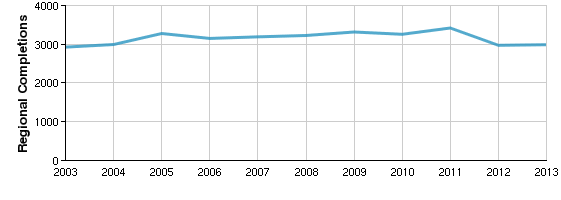 *Additional colleges: De Anza College, Canada College, College of San Mateo, Notre Dame de Namur University, University of Phoenix- Bay Area Campus, San Jose State University, West Valley College, Gavilan College, Mission College, San Jose City College, Skyline College, Menlo College, Stanford University, Santa Clara University, Heald College- San Jose, and BioHealth CollegeTarget Occupations DemographicsThe Demographics among those employed in business administration occupations in Santa Clara and San Mateo Counties for 2014 show that about two-thirds are men (67.0%) and over half are between the ages of 35-54 (59.9%)Industries Employing Business Administration Occupations  
A number of industries in Santa Clara and San Mateo Counties employ those trained in business administration and its related occupations. The following table represents a regional industry breakdown of the number of business administration positions employed, the percentage of business administration jobs employed by industry and the percentage business administration jobs represent within all jobs by each industry. While custome computer programming services and other scientific and technical consulting services each employed 4.3% of all regional business administration positions in 2014, business administration and its related occupations represent 32.8% of the total jobs in both industries.Compatible Occupations for Business AdministrationIndividuals completing a business administration program share many skills and abilities with other occupations. The Occupational Information Network (O*Net) identifies compatible occupations based on an analysis of overlapping knowledge, skills and ability. Additional education required for transition can range from short on-site training to advanced post-secondary degrees. The following tables show how much education might be needed to be employed in these compatible occupations.Top Ten Compatible Occupations for Business Administration: Associate’s or LessState Data SourcesThis report uses state data from the following agencies: California Labor Market Information Department 
Institution DataThe institution data in this report is taken directly from the national IPEDS database published by the U.S. Department of Education's National Center for Education Statistics. 
Completers DataThe completers data in this report is taken directly from the national IPEDS database published by the U.S. Department of Education's National Center for Education Statistics. 
Occupation DataEMSI occupation employment data are based on final EMSI industry data and final EMSI staffing patterns. Wage estimates are based on Occupational Employment Statistics (QCEW and Non-QCEW Employees classes of worker) and the American Community Survey (Self-Employed and Extended Proprietors). Occupational wage estimates also affected by county-level EMSI earnings by industry. 
Staffing Patterns DataThe staffing pattern data in this report are compiled from several sources using a specialized process. For QCEW and Non-QCEW Employees classes of worker, sources include Occupational Employment Statistics, the National Industry-Occupation Employment Matrix, and the American Community Survey. For the Self-Employed and Extended Proprietors classes of worker, the primary source is the American Community Survey, with a small amount of information from Occupational Employment Statistics. 
Industry DataEMSI industry data have various sources depending on the class of worker. (1) For QCEW Employees, EMSI primarily uses the QCEW (Quarterly Census of Employment and Wages), with supplemental estimates from County Business Patterns and Current Employment Statistics. (2) Non-QCEW employees data are based on a number of sources including QCEW, Current Employment Statistics, County Business Patterns, BEA State and Local Personal Income reports, the National Industry-Occupation Employment Matrix (NIOEM), the American Community Survey, and Railroad Retirement Board statistics. (3) Self-Employed and Extended Proprietor classes of worker data are primarily based on the American Community Survey, Nonemployer Statistics, and BEA State and Local Personal Income Reports. Projections for QCEW and Non-QCEW Employees are informed by NIOEM and long-term industry projections published by individual states.Target Occupations‡General and Operations Managers (11-1021)Sales Managers (11-2022)Administrative Services Managers (11-3011)Industrial Production Managers (11-3051)Transportation, Storage, and Distribution Managers (11-3071)Construction Managers (11-9021)Social and Community Service Managers (11-9151)Managers, All Other (11-9199)Management Analysts (13-1111)Target Occupation PerformanceTarget Occupation PerformanceTarget Occupation Performance66,196*3.6%$58.31/hrJobs (2014)Growth (2014-2017)Median EarningsNational Location Quotient: 1.39†National: 2.9%National: $41.38/hrRegional Openings (2014)2,185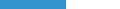 Foothill College Program Completions (2010)20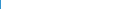 Regional Program Completions (2013)2,948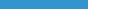 All Regional Completions for Target Occupations (2013)4,029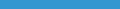 Target OccupationsRegional Openings (2014)Median Hourly EarningsGrowth (2014-2017)Transportation, Storage, and Distribution Managers (11-3071)23$45.830.2%Social and Community Service Managers (11-9151)78$36.118.6%Managers, All Other (11-9199)211$50.510.7%Administrative Services Managers (11-3011)119$50.784.8%Industrial Production Managers (11-3051)42$58.63-2.6%General and Operations Managers (11-1021)863$65.314.0%Sales Managers (11-2022)203$79.391.5%Construction Managers (11-9021)73$42.50-0.4%Management Analysts (13-1111)574$45.157.2%Regional Business Administration Training ProvidersRegional Business Administration Training Providers182,988*InstitutionsCompletions (2013)County Name2014 Jobs2017 Jobs2014 Annual OpeningsMedian Hourly Earnings2014 National Location QuotientSanta Clara47,67349,3751,564$57.291.38San Mateo18,52319,213620$60.931.43Total66,19668,5882,185$58.31InstitutionDegreesCertificatesTotal CompletionsFoothill College40040San Jose State University1,36301,363Stanford University4100410Santa Clara University3140314University of Phoenix-Bay Area Campus1670167Notre Dame de Namur University1070107De Anza College6442106Evergreen Valley College84084West Valley College423981San Jose City College591271International Technological University64064Menlo College59059Skyline College35540Canada College33134College of San Mateo20424The National Hispanic University14014Mission College077Gavilan College213Other regional programs may train individuals eligible for the targeted business administration occupations, which are based on an occupation-program crosswalk developed by the Department of Education. These additional programs are offered at 16 regional colleges*. As noted earlier, many postsecondary programs are linked to multiple occupations and not all those who complete the program will enter the target occupation.Related Regional Programs Allowing Entry to Business AdministrationOther regional programs may train individuals eligible for the targeted business administration occupations, which are based on an occupation-program crosswalk developed by the Department of Education. These additional programs are offered at 16 regional colleges*. As noted earlier, many postsecondary programs are linked to multiple occupations and not all those who complete the program will enter the target occupation.Related Regional Programs Allowing Entry to Business Administration244,029Programs (2013)Completions (2013)Program20092010201120122013Business Administration and Management, General (52.0201)3,3163,2573,4192,9732,988Business, Management, Marketing, and Related Support Services, Other (52.9999)283289262244297Business/Commerce, General (52.0101)106108108148171Business Administration, Management and Operations, Other (52.0299)194173113126134Human Services, General (44.0000)131151206114125Marketing/Marketing Management, General (52.1401)132160119100114Public Administration (44.0401)3441484345Logistics, Materials, and Supply Chain Management (52.0203)1825161828Applied Psychology (42.2813)000026Small Business Administration/Management (52.0703)036623Aeronautics/Aviation/Aerospace Science and Technology, General (49.0101)4030233420Retail Management (52.0212)00101715Public Administration and Social Service Professions, Other (44.9999)200014Construction Management (52.2001)004811Entrepreneurship/Entrepreneurial Studies (52.0701)00048International Business/Trade/Commerce (52.1101)2111466Homeland Security (43.0301)03024Purchasing, Procurement/Acquisitions and Contracts Management (52.0202)00000Construction Trades, General (46.0000)00000Community Organization and Advocacy (44.0201)00000Construction Engineering Technology/Technician (15.1001)00000Operations Management and Supervision (52.0205)00100Non-Profit/Public/Organizational Management (52.0206)20000Project Management (52.0211)02000Gender Demographics (Regional)Gender Demographics (Regional)Gender Demographics (Regional)Gender Demographics (Regional)Santa Clara-San Mateo Counties | Occupation Gender DemographicsJobs (2014)% of TotalMale44,38267.0%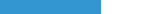 Female21,81433.0%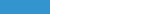 Age Demographics (Regional)Age Demographics (Regional)Age Demographics (Regional)Age Demographics (Regional)Santa Clara-San Mateo Counties | Occupation Age DemographicsJobs (2014)% of Total14-18 Years570.1%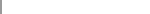 19-21 Years2950.4%22-24 Years1,1981.8%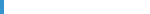 25-34 Years12,66619.1%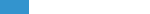 35-44 Years20,36330.8%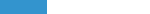 45-54 Years19,26429.1%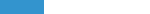 55-64 Years10,05915.2%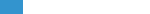 65+ Years2,2943.5%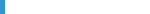 Inverse Staffing Patterns (Regional)Inverse Staffing Patterns (Regional)Inverse Staffing Patterns (Regional)Inverse Staffing Patterns (Regional)IndustryOccupation Group Jobs in Industry (2014)% of Occupation Group in Industry (2014)% of Total Jobs in Industry (2014)Custom Computer Programming Services (541511)2,8764.3%5.7%Other Scientific and Technical Consulting Services (541690)2,8264.3%27.1%Internet Publishing and Broadcasting and Web Search Portals (519130)2,5173.8%6.6%Administrative Management and General Management Consulting Services (541611)2,3823.6%38.3%Corporate, Subsidiary, and Regional Managing Offices (551114)1,9643.0%12.1%RankOccupationMedian Hourly Earnings2014 Jobs2014-2017 Change2014-2017 Estimated Annual Openings1Supply Chain Managers$50.517,484501562First-Line Supervisors of Helpers, Laborers, and Material Movers, Hand$23.231,26420313Logistics Managers$45.839712184Transportation Managers$45.839712185First-Line Supervisors of Non-Retail Sales Workers$36.343,501 (35)556First-Line Supervisors of Transportation and Material-Moving Machine and Vehicle Operators$27.081,17423317Purchasing Agents, Except Wholesale, Retail, and Farm Products$37.354,44821708Business Continuity Planners$43.4814,8315582969Claims Examiners, Property and Casualty Insurance$34.871,083 (28)1910First-Line Supervisors of Housekeeping and Janitorial Workers$22.441,6338756Data Sources and Calculations